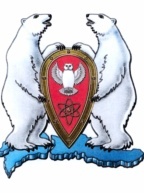 АДМИНИСТРАЦИЯ МУНИЦИПАЛЬНОГО ОБРАЗОВАНИЯГОРОДСКОЙ ОКРУГ  "НОВАЯ ЗЕМЛЯ"ПОСТАНОВЛЕНИЕ«17» августа 2023 г.  № 33рп Белушья ГубаОб утверждении отчета об исполнении местного бюджета МО ГО «Новая Земля» за I - II квартал 2023 года	В соответствии с Бюджетным кодексом Российской Федерации, Уставом городского округа Архангельской области «Новая Земля», Положением «О бюджетном процессе в муниципальном образовании «Новая Земля», утвержденным решением Совета депутатов муниципального образования городской округ «Новая Земля» от 15.10.2019 № 121, администрация муниципального образования городской округ «Новая Земля» постановляет:	1. Утвердить отчет об исполнении местного бюджета МО ГО «Новая Земля» за I квартал 2023 года по доходам в сумме 13 908,1 тыс. рублей и по расходам в сумме 32 075,2 тыс. рублей, с превышением расходов над доходами (дефицит бюджета) 18 167,1 тыс. рублей в соответствии с бюджетной классификацией Российской Федерации со следующими показателями:	по доходам местного бюджета за I квартал 2023 года согласно приложению 1 к настоящему Постановлению;	по расходам местного бюджета за I квартал 2023 года согласно приложению 2 к настоящему Постановлению;	по источникам финансирования дефицита местного бюджета за I квартал 2023 года бюджетов согласно приложению 3 к настоящему Постановлению;	2. Утвердить отчет об исполнении местного бюджета МО ГО «Новая Земля» за II квартал 2023 года по доходам в сумме 58 072,7 тыс. рублей и по расходам в сумме 82 449,0 тыс. рублей, с превышением расходов над доходами (дефицит бюджета)       24 376,3 тыс. рублей в соответствии с бюджетной классификацией Российской Федерации со следующими показателями:	по доходам местного бюджета за II квартал 2023 года согласно приложению 1 к настоящему Постановлению;	по расходам местного бюджета за II квартал 2023 года согласно приложению 2 к настоящему Постановлению;	по источникам финансирования дефицита местного бюджета за II квартал 2023 года бюджетов согласно приложению 3 к настоящему Постановлению;3. Направить отчет об исполнении местного бюджета МО ГО «Новая Земля» за I-II квартал 2023 года в Совет депутатов муниципального образования ГО «Новая Земля» и контрольно-ревизионную комиссию МО ГО «Новая Земля».	4.   Опубликовать настоящее постановление в газете «Новоземельские вести» и на официальном сайте муниципального образования городской округ «Новая Земля». 		5.   Контроль за исполнением данного постановления оставляю за собой. Глава муниципального образования                                                      А.Н. Симовин